МИНИСТЕРСТВО ОБРАЗОВАНИЯ И НАУКИ КРАСНОДАРСКОГО КРАЯ Государственное автономное образовательное учреждениесреднего профессионального образования«Новороссийский колледж строительства и экономики»Краснодарского края(ГАОУ СПО «НКСЭ» КК)МЕТОДИЧЕСКИЕ УКАЗАНИЯПО  ВЫПОЛНЕНИЮ  ПРАКТИЧЕСКИХ  РАБОТпо  профессиональному модулю  ПМ 04 «ПРОДАЖИ ГОСТИНИЧНОГО ПРОДУКТА»для  специальности101101 «Гостиничный сервис»Новороссийск2013Разработчик:Достовалова Л.А.Бессарабова Т.В. преподаватели ГАОУ СПО»НКСЭ»КК____________________________СОДЕРЖАНИЕСОДЕРЖАНИЕ	3ПОЯСНИТЕЛЬНАЯ ЗАПИСКА	4ПЕРЕЧЕНЬ ПРАКТИЧЕСКИХ РАБОТ	6МЕТОДИЧЕСКИЕ УКАЗАНИЯ ПО ВЫПОЛНЕНИЮ ПРАКТИЧЕСКИХ РАБОТ	8Практическое занятие № 1	8Практическое занятие № 2	9Практическое занятие № 3	10Практическое занятие № 4	11Практическое занятие № 5	12Практическое занятие № 6	13Практическое занятие № 7	15Практическое занятие № 8	16Практическое занятие № 9	17Практическое занятие № 10	19Практическое занятие № 11	20Практическое занятие № 12	20Практическое занятие № 13	22Практическое занятие № 14	23Практическое занятие № 15	23Практическое занятие № 16	25Практическое занятие № 17	26Практическое занятие № 18	27Практическое занятие № 19	28Практическое занятие № 20	30Практическое занятие № 21	31Практическое занятие № 22	32Практическое занятие № 23	33Практическое занятие № 24	34Практическое занятие № 25	35Практическое занятие № 26	36Практическое занятие № 27	37ПЕРЕЧЕНЬ РЕКОМЕНДУЕМЫХ ИСТОЧНИКОВ	38ПОЯСНИТЕЛЬНАЯ ЗАПИСКАРабочим учебным планом ГАОУ СПО «Новороссийский колледж строительства и экономики» Краснодарского края по основной профессиональной образовательной программе  СПО базовой подготовки по специальности 101101 Гостиничный сервис в рамках изучения профессионального модуля ПМ 04 «Продажи гостиничного продукта» предусмотрено 82 часа для выполнения практических работ по междисциплинарному курсу МДК.04.0 «Организация продаж гостиничного продукта».Согласно рабочей программе профессионального модуля 
ПМ 04«Продажи гостиничного продукта» с целью овладения основного вида профессиональной деятельности (ВПД): продажи гостиничного продукта и следующими профессиональными компетенциями (ПК): ПК 4.1. Выявлять спрос на гостиничные услуги;  ПК 4.2. Формировать спрос и стимулировать сбыт; ПК 4.3. Оценивать конкурентоспособность оказываемых гостиничных услуг; ПК 4.4. Принимать участие в разработке комплекса маркетинга – обучающийся в ходе освоения профессионального модуля ПМ 04 должен:иметь практический опыт: - изучения и анализа потребностей потребителей гостиничного продукта, подбора соответствующего им гостиничного продукта;- разработки практических рекомендаций по формированию спроса и стимулированию сбыта гостиничного продукта для различных целевых сегментов;- выявления конкурентоспособности гостиничного продукта и организации;- участия в разработке комплекса маркетинга.уметь:- выявлять, анализировать и формировать спрос на гостиничные услуги;- проводить сегментацию рынка;- разрабатывать гостиничный продукт в соответствии с запросами потребителей, определять его характеристики и оптимальную номенклатуру услуг;- оценивать эффективность сбытовой политики;- выбирать средства распространения рекламы и определять их эффективность;- формулировать содержание рекламных материалов;- собирать и анализировать информацию о ценахзнать:- состояние и перспективы развития рынка гостиничных услуг;- гостиничный продукт: характерные особенности, методы формирования;- особенности жизненного цикла гостиничного продукта: этапы, маркетинговые мероприятия;- потребности, удовлетворяемые гостиничным продуктом;- методы изучения и анализа предпочтений потребителя;- потребителей гостиничного продукта, особенности их поведения;- последовательность маркетинговых мероприятий при освоении сегмента рынка и позиционировании гостиничного продукта;- формирование и управление номенклатурой услуг в гостинице;- особенности продаж номерного фонда и дополнительных услуг гостиницы;- специфику ценовой политики гостиницы, факторы, влияющие на ее формирование, систему скидок и надбавок;- специфику рекламы услуг гостиниц и гостиничного продукта.ПЕРЕЧЕНЬ ПРАКТИЧЕСКИХ РАБОТМЕТОДИЧЕСКИЕ УКАЗАНИЯ ПО ВЫПОЛНЕНИЮ 
ПРАКТИЧЕСКИХ РАБОТПрактическое занятие № 1 (количество часов на изучение – 2 часа)Тема «Определение задач маркетинга по состоянию спроса»Цель: научиться определять задачи маркетинга по состоянию спроса.Порядок работы: заполнить приведенную ниже блок-схему и таблицу.Основные функции маркетинга и их составляющие: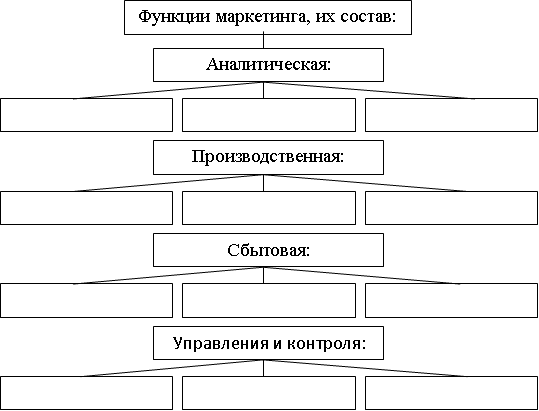 Состояние спроса, задачи и тип маркетинга:Практическое занятие № 2 (количество часов на изучение – 4 часа)Тема «Мониторинг гостиничных услуг города Новороссийска»Цель: изучить основные методы и способы проведения мониторинга рынка  гостиничных услуг Порядок работы: 1) составить паспорта средств размещения г. Новороссийска;2) свести данные из полученных паспортов гостиниц в общую таблицу, составить диаграммы;3) изучить перспективные проекты рынка гостиничных услуг черноморского побережья.Паспорт средства размещения г. НовороссийскаСводные данные по мониторингу гостиничных услуг города НовороссийскаПерспективные проекты в туристско-рекреационной сфере черноморского побережья Краснодарского края Практическое занятие № 3 (количество часов на изучение – 2 часа)Тема «Организация отдела маркетинга на предприятии»Цель: изучить правила организации работы в отделе маркетинга в гостинице Порядок работы: - охарактеризовать основные функции и задачи службы маркетинга (отдела продаж);- изучить типы  организационных структур службы маркетинга (отдела продаж) гостиничных предприятий – заполнить блок-схемы и таблицы Функции и задачи службы маркетингаОсновные типы организационных структур отдела маркетинга в отелеФункциональная организация службы маркетингаПродуктовая организация службы маркетингаРегиональная организация службы маркетингаПрактическое занятие № 4 (количество часов на изучение – 2 часа)Тема «Выбор методов маркетингового исследования при получении первичной информации»Цель: научиться производить выбор методов маркетингового исследования при получении первичной информацииПорядок работы: - заполнить блок-схему «Методы маркетингового исследования»;- описать преимущества и недостатки методов маркетинговых исследованийМетоды маркетингового исследования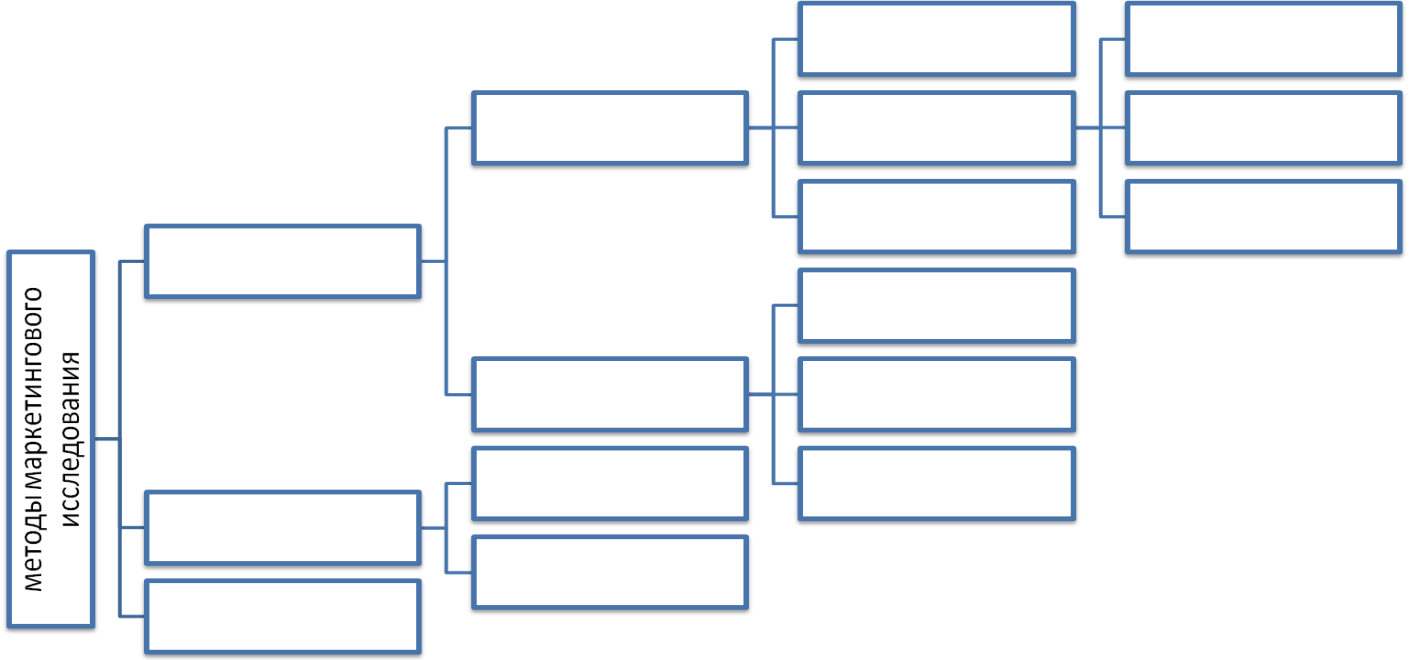 Практическое занятие № 5 (количество часов на изучение – 2 часа)Тема «Анализ внутренней среды гостиничного предприятия»Цель: научиться производить анализ внутренней среды гостиничного предприятия Порядок работы: - проанализировать компоненты внутренней среды гостиничного предприятия и требования, предъявляемые к маркетинговым целям гостиничного предприятия Компоненты внутренней среды гостиничного предприятияТребования, предъявляемые к маркетинговым целямИз  приведенного ниже перечня составляющих факторов внутренней среды гостиничного предприятия соотнести и заполнить таблицу:Организационная структураКвалификация персоналаФормы контроляУровень НИОКР (Научно-исследовательские и опытно-конструкторские работы)Состояние производственных мощностейВозможность своевременных поставокКачество оборудованияПроизводственные издержкиРезервы производственных мощностейИспользование современных технологийУровень прибыльностиФинансовая стабильностьЦена акцийКачество продукцииАссортиментРыночная доляЭффективность продвиженияИзвестность маркиСервис для клиентовЭффективность работы сбытовиковИмидж организацииПрактическое занятие № 6 (количество часов на изучение – 2 часа)Тема «Анализ внешней среды предприятия»Цель: научиться производить анализ внешней среды предприятияПорядок работы: - охарактеризовать факторы внешней маркетинговой среды (микро- и макро)- заполнить блок схему «Маркетинговая среда фирмы»Дать определения следующим терминам: Маркетинговая среда фирмы – это … Поставщики – это …Посредники – это …Конкуренты – это …Контактные аудитории фирмы – это …Клиентурные рынки – это …Из  приведенного ниже перечня составляющих макрофакторов внешней среды гостиничного предприятия соотнести и заполнить таблицу:Численность населенияСтруктура населенияМиграцияЕстественный прирост / убыль населенияУровень занятостиДоходы населенияПотребительские расходыУровень инфляцииВалютные курсыНаличие природных ресурсовКлиматические условияНаличие природоохранных организацийЗаконы и правила, относящиеся к данной отраслиНалоговая политикаКонтроль за качеством товаровКонтроль за порядком торговлиЮридическая защищенность потребителяЮридическая защищенность бизнесаИнформационные технологииПотенциальные возможности создания инновационного продуктаСовершенствование технологииКультурные различияОбразовательные ценностиТрадицииВопросы этикиЗаполнить блок схему «Маркетинговая среда фирмы»Практическое занятие № 7 (количество часов на изучение – 2 часа)Тема «Составление матрицы SWOT»Цель: научиться составлять и анализировать  матрицу SWOT-анализа гостиницыПорядок работы: составить матрицу SWOT-анализа гостиничного предприятия Матрица SWOT-анализа2) На пересечении блоков в образовавшихся полях необходимо выбрать парные комбинации, которые будут учтены руководством гостиницы при разработке стратегии: Поле “СИВ” - Что делать?Поле “СЛВ” - Что развивать?Поле “СИУ” - С чем бороться?Поле “СЛУ” - Что исключить?Для пар поля «СИВ» разрабатывается стратегия по использованию сильных сторон с использованием возможностей, полученных из внешней среды.Для пар поля «СЛВ» стратегия предусматривает использование возможностей среды для преодоления слабых сторон организации.Для пар поля «СИУ» стратегия предполагает использование сильных сторон для нейтрализации угроз.Для пар поля «СЛУ» разрабатывается стратегия, позволяющая устранить слабые стороны и попытаться предотвратить угрозу.3) На основе полученных результатов определить краткосрочные маркетинговые и финансовые цели гостиницы Практическое занятие № 8 (количество часов на изучение – 2 часа)Тема «Разработка портфеля стратегий»Цель: научиться разрабатывать и производить выбор портфеля стратегий гостиничного предприятияПорядок работы:1) дать определения:«Портфель стратегий» - это …«Конкуренция» - это …«Предприятие» - это …2) проанализировать матрицу И.Ансоффа «Продукт – рынок» как модель для выявления новых возможностей интенсивного роста гостиничного предприятия, данные занести в таблицу:2) Заполнить таблицу «Матрица И.Ансоффа «Продукт – рынок»3) проанализировать процесс выбора стратегий в зависимости от доли гостиницы на рынке, от ее целей, данные внести в таблицу:Практическое занятие № 9 (количество часов на изучение – 2 часа)Тема «Применение теории Маслоу в индустрии гостеприимства»Цель: научиться применять основные положения теории А.Маслоу в современной практике менеджмента-маркетинга гостиничного предприятияПорядок работы: 1) перечислить 7 (семь) основных идей и предпосылок известной концепции иерархии потребностей, разработанной Абрахамом Маслоу;2) в соответствии с теорией Маслоу существует пять групп потребностей. Изобразить графически расположение групп потребностей согласно теории А.Маслоу, данные представить в блок-схеме:Пирамида потребностей А.Маслоу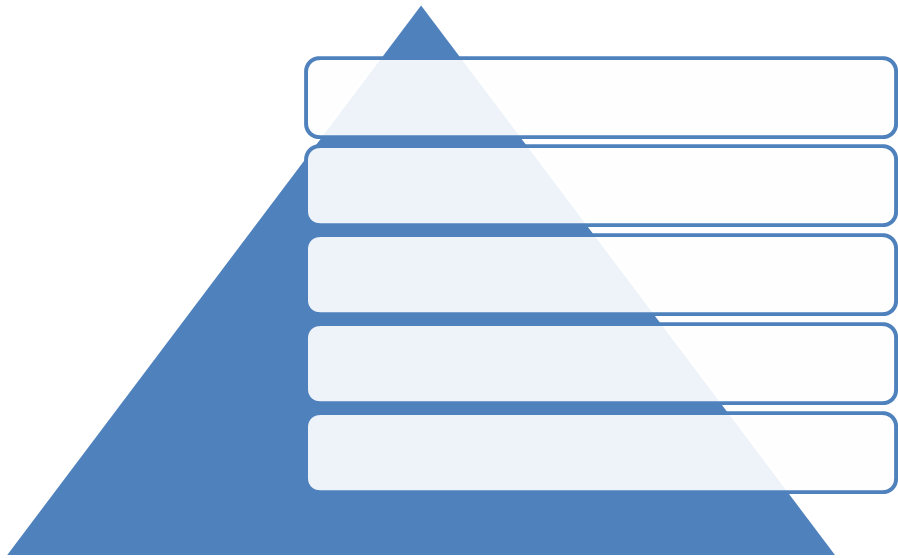 3) описать формы проявления потребностей в поведении человека (сотрудника отеля) и возможных средств удовлетворения этих потребностей с помощью таблицы:Практическое занятие № 10 (количество часов на изучение – 2 часа)Тема «Семинар «Консюмеризм на рынке услуг»Цель: научиться грамотно излагать теоретический материал и сопровождать ответ показом презентации, т.е. использовать в профессиональной деятельности современные мультимедийные коммуникационные технологииПорядок работы: подготовить рефераты, сообщения или доклады (по выбору) с сопровождением устного ответа показом презентации по темам:Консьюмеризм и проблемы социально-этического маркетинга Защита прав потребителей гостиничных услугУдовлетворение потребностей потребителей гостиничных услугМаркетинговые понятия: «покупатель», «потребитель», «клиент», «гость»Постоянное обновление и совершенствование гостиничного товара (услуги) в соответствии с растущими запросами потребителейИспользование экологически чистых технологий для производства нужного товара для обществаМаркетинговые исследования потребителей гостиничных услугФакторы, оказывающее влияние на потребителей гостиничных услугСоциально-этические проблемы маркетингаОбразец оформления титульного листаПрактическое занятие № 11 (количество часов на изучение – 2 часа)Тема «Сегментирование рынка услуг»Цель: научиться составлять и подбирать наиболее подходящий для клиента  туристский (гостиничный) продуктПорядок работы: 1) Каждая возрастная группа имеет свой ярко выраженный стереотип поведения и по-разному расставляет туристские приоритеты. Перечислить сегменты туристского рынка в зависимости от возраста.2) Выбрать из представленной ниже таблицы один из сегментов рынка и описать наиболее подходящий для него туристский (гостиничный) продуктТаблица 1 – Туристские приоритеты разных возрастных групп населения (из социологического опроса населения, проведенного английской турфирмой "Ланн Поли") Практическое занятие № 12 (количество часов на изучение – 4 часа)Тема «Выбор и характеристика потребительского сегмента гостиничных услуг»Цель: научиться производить выбор и давать характеристику потребительского сегмента гостиничных услугПорядок работы:1) дать определения следующим понятиям:СЕГМЕНТ РЫНКА – это ____________________________________СЕГМЕНТАЦИЯ РЫНКА – это ____________________________________2) заполнить приведенные ниже блок-схемы «Укрупненные признаки сегментации»3) указать признаки сегментации потребителей гостиничных услуг по возрасту:4) Основные этапы выбора целевого рынка:5) Основные методы выбора целевого рынкаКонтрольные вопросы:Что такое сегментация рынка гостиничных услуг? Что составляет ее основу?Перечислите и дайте характеристику признакам сегментации рынка по уровню дохода и образования потребителей.Что такое целевой рынок и в чем заключается процесс определения целевого рынка?Укажите основные этапы выбора целевого рынка.Охарактеризуйте основные методы выбора целевого рынкаПрактическое занятие № 13 (количество часов на изучение – 2 часа)Тема «Семинар  «История развития российской рекламы»Цель: научиться грамотно излагать теоретический материал и сопровождать ответ показом презентации, т.е. использовать в профессиональной деятельности современные мультимедийные коммуникационные технологииПорядок работы:подготовить рефераты, сообщения или доклады (по выбору) с сопровождением устного ответа показом презентации по темам:История развития рекламыРеклама в государствах Древнего мираРазвитие рекламы в Западной Европе и СШАИстория отечественной рекламы. Реклама в РоссииРазвитие каналов рекламной коммуникации в РоссииИстория формирования и развития российского рынка телевизионной рекламыИстория развития рекламы гостиничных услугРекламные мероприятия и кампании в туристском и санаторно-курортном комплексе Краснодарского края Образец оформления титульного листаПрактическое занятие № 14 (количество часов на изучение – 2 часа)Тема «Товарная реклама в индустрии гостеприимства»Цель: научиться использовать приемы воплощения идей рекламного обращения (средства товарной рекламы) в зависимости от целей гостиницыПорядок работы:1) заполнить таблицу «Классификация рекламных средств»Подготовить презентацию по итогам данной работы. Практическое занятие № 15 (количество часов на изучение – 2 часа)Тема «Разработка презентаций «Виды рекламы. Типы рекламных кампаний»Цель: научиться производить классификацию рекламных кампаний и использовать полученные данные в профессиональной маркетинговой деятельности гостиничного предприятияПорядок работы:1) дать определение термину: РЕКЛАМНАЯ КАМПАНИЯ – это ____________.2) произвести классификацию рекламных кампаний гостиничного предприятия:3) заполнить таблицу «Классификация рекламных кампаний по интенсивности»4) заполнить таблицу «Параметры рекламы, необходимые для планирования рекламных средств»Практическое занятие № 16 (количество часов на изучение – 2 часа)Тема «Составление рекламного обращения гостиничного предприятия»Цель: научиться составлять рекламные обращения и рассчитывать экономическую составляющую (бюджет) рекламной кампании и PR-кампании.Порядок работы:1) создайте рекламное сообщение или PR-информацию о любом мероприятии в индустрии гостеприимства и туризма, проходящее в городе Новороссийске или других регионах РФ, рекламу нового отеля, рекламу конференции по случаю внедрения на рынок новой гостиничной услуги и т.д. 2) разработайте информационное рекламное сообщение в виде ньюс-релиза – краткого новостного материала, рассчитанного для объявления по радио, телевидению на несколько минут;3) составьте пресс-релиз о любом мероприятии, событии, новой услуге внедряемой гостиницей на рынок, или о проведении пресс-конференции по случаю открытия нового отеля или ресторана при гостинице – для публикации статьи. Образец для составления пресс-релиза4) разработайте факт-лист о деятельности гостиничного предприятия – краткий  PR-документ, отражающий профиль, продукты, специализацию, месторасположение, краткую историю отели, текущие результаты продаж и перспективы деятельности. 5) разработанные Вами рекламные сообщения проанализируйте и запишите таблицу:Практическое занятие № 17 (количество часов на изучение – 2 часа)Тема «Составление плана и статей о деятельности гостиничного предприятия при проведении  рекламной кампании»Цель: научиться составлять график информационного обращения гостиничного предприятия и определять бюджет рекламной кампанииПорядок работы:1) составьте график информационного обращения:- укажите интенсивность информационного давления, по неделям; - укажите структуру информационного обращения (размер, место, продолжительность);2) рассчитайте экономическую составляющую плана для деятельности гостиничного предприятия при проведении рекламной кампании: общее количество финансовых ресурсов (ВСЕГО) выделяемых на рекламную кампанию и на отдельные статьи расходов. Бюджет рассчитать в рублях. Учитывать финансовый оборот гостиничного предприятия. Данные свести в таблицу:Образец Контрольные вопросы:1) Какие существуют средства распространения рекламы?2) Какие способы расчета и определения размера бюджета на рекламную кампанию работаю в практике в современных гостиницых?3) Укажите преимущества использования гостиницей собственного сайта, Интернет-страницы для продвижения гостиничного продукта на рынке4) Укажите возможности отелей для повышения процента загрузки гостиницы, увеличения объема продаж дополнительных услуг при проведении рекламных кампаний5) Перечислите цели и методы (способы) исследования конкурентов, используя  официальные Интернет-страницы и другие способы сбора информацииПрактическое занятие № 18 (количество часов на изучение – 6 часа)Тема «Определение параметров конкурентоспособности гостиничного предприятия»Цель: научиться определять параметры конкурентоспособности гостиничного предприятияПорядок работы:Услуга размещения воспринимается гостями как само собой разумеющееся, а повышенный интерес вызывают именно дополнительные услуги, выделяющие данную гостиницу из ряда других.Доход от размещения зависит от: - процента загрузки номерного фонда, которым располагает гостиница:- цены продажи номера; среднюю цену номера определяют по формуле:При исследовании рынка гостиничных услуг часто используется индекс положения на рынке. Индекс положения на рынке получают путем перемножения индекса загрузки и индекса средней цены за номер.Порядок расчета индекса положения на рынке:определение ближайшей конкурентной группы;вычисление среднего по этой группе показателя средней цены продажи номера;вычисление среднего по этой группе показателя средней заполняемости; расчет индексаПри определении ближайших конкурентов в расчет должны приниматься следующие аспекты:- набор услуг и классность отеля;- цена за номер;- местоположение (центр/периферия);- номерной фонд (вместимость);- клиентский состав и специализация отеля;- технические характеристики здания гостиницы (степень износа, срок проведения реконструкции);- формы управления (франчайзинг, контракт на управление, независимая гостиница);- время работы на рынке (известный или новый отель).Произвести расчет индекса положения гостиницы на рынке:1) перечислить и охарактеризовать три ближайших конкурентов Вашей гостиницы, согласно правилам их определения; 2) определить индекс загрузки номерного фонда Изагр и среднюю цену номера Ср ц/н  каждой гостиницы, данные занести в таблицу:3) определить среднюю загрузку по данному сегменту гостиничного рынка;4) проанализировать полученные данные и сформулировать вывод:Данные для расчетаПрактическое занятие № 19 (количество часов на изучение – 4 часа)Тема «Построение конкурентной карты рынка гостиничных услуг г.Новороссийска»Цель: научиться строить конкурентную карту рынка гостиничных услуг г.НовороссийскаПорядок работы:1) Используя следующие данные построить конкурентную карту туристского рынка:Данные занести в таблицу:Таблица – Конкурентная карта рынкаДанные для заполнения таблицы «Конкурентная карта рынка»Проанализировать таблицу и сформулировать выводы по работе. Практическое занятие № 20 (количество часов на изучение – 2 часа)Тема «Выбор и характеристика конкурентных преимуществ гостиницы»Цель: научиться производить выбор и давать характеристику конкурентных преимуществ гостиницыПорядок работы:- заполнить приведенную ниже таблицу данными из деятельности реальных гостиничных предприятий Краснодарского края;- проанализировать по пять средств размещения в городе)Выбор и характеристика конкурентных преимуществ гостиниц Контрольные вопросы:1) Характеристика конкурентных преимуществ гостиницы2) Как производить выбор конкурентных преимуществ гостиницы?3) Правила проведения SWOT-анализа гостиничного предприятия4) Способы позиционирования гостиничных услуг на рынкеПрактическое занятие № 21 (количество часов на изучение – 2 часа)Тема «Круглый стол «Культура предприятия»Цель: научиться грамотно излагать теоретический материал и сопровождать ответ показом презентации, т.е. использовать в профессиональной деятельности современные мультимедийные коммуникационные технологииПорядок работы:подготовить рефераты, сообщения или доклады (по выбору) с сопровождением устного ответа показом презентации по темам:Определение понятия «корпоративная культура»Основы развития корпоративной культуры в современных гостиницахПроцесс формирования корпоративной культуры в гостиницахПонятие о культуре сервисаПсихологическая культура гостиничного сервисаЭтическая культура гостиничного сервисаЭстетическая культура гостиничного сервисаОрганизационная культура гостиничного сервисаКультура рекламной деятельности гостиничного комплексаРоль имиджа в формировании культуры гостиничного предприятияОбразец оформления титульного листаПрактическое занятие № 22 (количество часов на изучение – 4 часа)Тема «Разработка программы повышения качества обслуживания в гостинице»Цель: ознакомиться с принципами разработки  программы повышения качества обслуживания в гостиницеПорядок работы:1) записать определения существующим типам качества в гостиничном бизнесе:2) Программа качества обслуживания включает совместные усилия маркетинга и организации работы. Чтобы повысить качество обслуживания, гостиница должна следовать определенным принципам.Задание: охарактеризуйте 10 основных принципов обеспечения качественного обслуживания как рамочных установок для программы качественного обслуживания:3) составьте глоссарий из следующих терминов и понятий:маркетинг отношений – ___________________ожидаемое обслуживание – ___________________отсутствие недостатков как тип качества обслуживания– _________________ощущаемое обслуживание – ___________________полная ценность продукта для потребителя – ___________________полные затраты на приобретение продукта для потребителя – _____________пятиступенчатая модель качества обслуживания – ___________________социальное (этическое) качество – ___________________техническое качество – ___________________удовлетворение потребителя – ___________________фактор свободы – ___________________функциональное качество – ___________________ценности, поставленные потребителю – ___________________Практическое занятие № 23 (количество часов на изучение – 2 часа)Тема «Анализ нетипичных ситуаций»Цель: научиться самостоятельно анализировать и выбирать возможные пути решения нетипичных (нестандартных, неординарных) ситуаций, с которыми служащие отеля сталкиваются впервые Порядок работы:Чтобы завоевать сегодня место на рынке, компании должны ориентироваться на запросы потребителя: они должны во главу угла ставить целевого потребителя.Хорошая программа внутреннего маркетинга должна быть направлена на воспитание служащих, которые могут столкнуться с нетипичными ситуациями. Программы обучения и специальные руководства могут подготовить служащих, как вести себя в нормальных или обычных ситуациях с клиентами. Программы внутреннего маркетинга помогут им тепло и дружественно общаться с посетителями. Но не все контакты обычны. Главное преимущество программы внутреннего маркетинга — то, что она вооружает служащих правильным отношением, знаниями, навыками коммуникации и полномочиями, чтобы иметь дело с необычными ситуациями. Способность работать в нетипичных ситуациях отличает лучшие компании в сфере гостиничных и туристических услуг от посредственных. Необычная ситуация при обслуживании клиента — это уникальная ситуация.рассмотрите примеры конфликтных ситуаций, возникающих  в отеле, и определите решения сотрудника с возможным результатом в каждом конкретном случае:1) Загородный отель, будний день, 4 утра, все точки питания закрыты (включая круглосуточный лобби-бар, который должен был работать). Гость хочет попить чай…Решение: __________________________Результат: __________________________2) Семья с детьми приехали на ноябрьские праздники в Отель, а бронь сняли по неизвестной для гостей причине (они возмущаются, что им никто не звонил, и на электронную  почту не приходило письмо о том, что бронь надо подтверждать перед приездом). Семья находилась в дороге 7 часов, дети устали. Администратор первый день на работе; сотрудница, которая сняла бронь, ушла в отпуск…Решение: __________________________Результат: __________________________3) Носильщик багажа по ошибке принес гостю багаж лишь через час после того, как гость поселился в гостинице…Решение: __________________________Результат: __________________________4) Семейная пара с ребенком приобрела путевку в Турцию с размещением в отеле "5 звезд". При размещении сотрудник службы приема отеля сказал туристам, что забронированный супругами номер оказался занят другой семьей. Туристы бронировали номер люкс с видом на море, однако, так как в отеле активно ведется строительство нового корпуса отеля, все номера категории «люкс» с видом на море заняты…Решение: __________________________Результат: __________________________5) Сотрудник службы приема и размещения после выезда гостя из отеля обнаружил, что в картотеке остался паспорт клиента. Дорога до аэропорта занимает около часа, и гость, по всем расчетам, должен был находиться на подъезде в аэропорт, т.к. уехал 30 минут назад. До вылета самолета оставалось полтора часа…Решение: __________________________Результат: __________________________Контрольные вопросы:1) Решение сотрудниками нетипичных ситуаций в отеле – как важная функция внутреннего маркетинга2) Классификация жалоб в гостиничном деле (четыре категории)3) Правила поведения сотрудников при возникновении конфликтных ситуаций и при рассмотрении жалоб4) Основные функции жалоб гостей. 5) Способы контроля степени удовлетворенности клиентов обслуживаниемПрактическое занятие № 24 (количество часов на изучение – 2 часа)Тема «Характеристика стадий жизненного цикла товара»Цель: ознакомиться с  характеристиками стадий жизненного цикла гостиничного и туристского продуктаПорядок работы:ознакомившись с рисунком «Схема жизненного цикла продукта/услуги» заполнить таблицу «Характеристика стадий жизненного цикла продукта/услуги».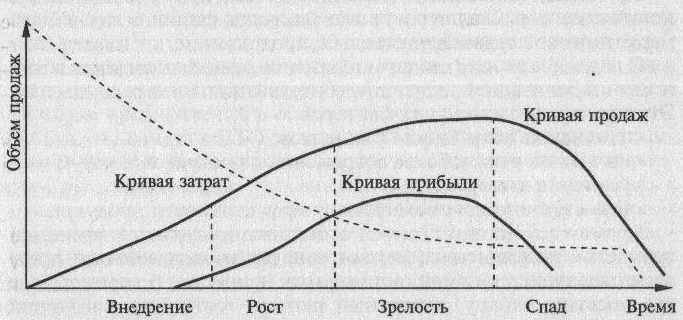 Рисунок – Схема жизненного цикла продукта/услуги Таблица – Характеристика стадий жизненного цикла продукта/услугиКонтрольные вопросы:Особенности продукта на рынке гостиничных услуг Уровни гостиничного продуктаОпределение жизненного цикла гостиничной услугиКонцепция жизненного цикла услугиСтадии жизненного цикла услугиПрактическое занятие № 25 (количество часов на изучение – 2 часа)Тема «Брендинг в индустрии гостеприимства»Цель: научиться анализировать элементы бренда и выполняемые ими функции в индустрии гостеприимстваПорядок работы:1) составить глоссарий из следующих терминов:брендинг – _________________гостиничные цепи – _________________позиционирование бренда – _________________товарная политика – _________________торговая марка – _________________фирменный стиль – _________________франчайзинг – _________________целевая аудитория – _________________элементы фирменного стиля – _________________2) заполнить таблицу «Элементы бренда и выполняемые ими функции» данными:Практическое занятие № 26 (количество часов на изучение – 2 часа)Тема «Разработка элементов фирменного стиля гостиничного предприятия»Цель: ознакомиться с правилами разработки элементов фирменного стиля гостиничного предприятияПорядок работы:1) дать описание основных элементов фирменного стиля отеля2) разработайте фирменный стиль следующих предприятий и оформите данные в виде сравнительной  таблицы:Контрольные вопросы:Фирменный стильЦели формирования фирменного стиляФункции фирменного стиляМероприятия при разработке фирменного стиляУниформа персонала как элемент фирменного стиля гостиницы Практическое занятие № 27 (количество часов на изучение – 2 часа)Тема «Способы материализации товара/услуги»Цель: научиться Порядок работы:Планирование и практическое осуществление маркетинговой деятельности опираются на комплекс маркетинга. Комплекс маркетинга – это набор поддающихся контролю функций маркетинга, совокупность которых гостиница использует с целью вызвать желаемую ответную реакцию со стороны целевого рынкаЗадание: охарактеризуйте составляющие маркетинг-микса, данные занесите в таблицу:Контрольные вопросы:Функции маркетинга в индустрии гостеприимстваПрактическое назначение маркетингаКакие элементы образуют классический вариант комплекса маркетинга?Дать определение «маркетинг-микс» ПЕРЕЧЕНЬ РЕКОМЕНДУЕМЫХ ИСТОЧНИКОВ Основные источники:	1 Маркетинг. Маслова Т.Д.: Издательский дом «ПИТЕР», 2009. – 384 с.2 Управление качеством в гостинице. Кобяк М.В., Скобкин С.С.: Издательский дом «МАГИСТР», 2009. – 511 с.3 Маркетинг. Под редакцией профессора Мищенко А.П.: Издательский дом «КноРус», 2008. – 288 с.4 Маркетинг туризма. Кнышова Е.Н.: Издательский дом «ЛАНЬ», 2012. – 352 с.5 Стандартизация и сертификация в туризме. Баумгартен Л.В.: Издательский дом «ЛАНЬ», 2012. – 352 с.6 Маркетинг услуг гостеприимства и туризма: Практикум. Розанова Т.П., Муртузалиева Т.В.: Издательский дом «ЛАНЬ», 2011. – 132 с.7 Управление качеством в туризме. Баумгартен Л.В.: Издательский дом «ЛАНЬ», 2010. – 304 с.8 Маркетинг в социально-культурном сервисе и туризме. Безрутченко Ю.В.: Издательский дом «ЛАНЬ», 2010. – 232 с. 9 Маркетинг в туризме. Дурович А.П. – М.: «Высшая школа», 2010. – 316 с. Дополнительные источники:1 Маркетинг. Гостеприимство. Туризм. ;-е изд., переработанное  и дополненное Учебник  –М.: Вершина, 2007. – 1071 с.2 Маркетинг. Практикум: учебное пособие  – М. ТК Велби, Издательство Проспект, 2006.- 360 с.3 Маркетинг туристских услуг. 2-е издание, переработанное и дополненное. Учебник – М.: Изд-во Эксмо, 2009. – 207 с.4 Основы профессиональной деятельности в туризме и экотуризме: учебное пособие/В.Ф.Буйленко. – Ростов н/Дону: Феникс, 2008. – 378 с.5 Туризм  и гостиничное хозяйство/ Под редакцией Шматько Л.П. – М.: ИКЦ «МарТ». 2005. – 352 с.ОДОБРЕНОна заседании ЦМК дисциплин специальностей сервиса и рекламыпротокол № ____ от «__»_____20__ г. Председатель ЦМК ____________ Т.В.МещеряковаСоставлены на основании ФГОС для укрупненной  группы  специальностей100000 «Сфера обслуживания» для специальности 101101 «Гостиничный сервис» приказ Министерства образования и науки РФ №273 от 05.04.2010 г., зарегистрирован в Минюсте приказ №17289 от 19.05.2010 г.Практические работыКоличество часовРаздел 1 Маркетинг как концепция управления индустрией гостеприимстваПрактическое занятие  «Определение задач маркетинга по состоянию спроса»2Практическое занятие «Мониторинг гостиничных услуг города Новороссийска»4Практическое занятие «Организация отдела маркетинга на предприятии»2Раздел 2 Маркетинговые исследования рынка гостиничных услугПрактическое занятие «Выбор методов маркетингового исследования при получении первичной информации»2Практическое занятие  «Анализ внутренней среды гостиничного предприятия»2Практическое занятие «Анализ внешней среды предприятия»2Практическое занятие «Составление матрицы SWOT»2Практическое занятие «Разработка портфеля стратегий»2Раздел  3 Изучение потребителей гостиничных услугПрактическое занятие «Применение теории Маслоу в индустрии гостеприимства»2Семинар  «Консюмеризм на рынке услуг»2Практическое занятие «Сегментирование рынка услуг»2Практическое занятие «Выбор и характеристика потребительского сегмента гостиничных услуг»4Раздел 4 Формирование спроса и стимулирование сбытаСеминар  «История развития российской рекламы»2Практическое занятие «Товарная реклама в индустрии гостеприимства»2Практическое занятие «Разработка презентаций «Виды рекламы. Типы рекламных кампаний»»2Практическое занятие «Составление рекламного обращения гостиничного предприятия»»2Практическое занятие «Составление плана и статей о деятельности гостиничного предприятия при проведении  рекламной кампании»2Раздел 5 Обеспечение качества и конкурентоспособности товаров и маркетингПрактическое занятие «Определение параметров конкурентоспособности гостиничного предприятия»6Практическое занятие «Построение конкурентной карты рынка гостиничных услуг г. Новороссийска»4Практическое занятие «Выбор и характеристика конкурентных преимуществ гостиницы»2Раздел 6 Управление качеством услуг в гостиницеПрактическое занятие «Круглый стол «Культура предприятия»»2Практическое занятие «Разработка программы повышения качества обслуживания в гостинице»4Практическое занятие «Анализ нетипичных ситуаций»2Раздел 7 Формирование комплекса маркетинга. Товарная политика предприятияПрактическое занятие «Характеристика стадий жизненного цикла товара»2Семинар «Брендинг в индустрии гостеприимства»2Практическое занятие «Разработка элементов фирменного стиля гостиничного предприятия»2Практическое занятие «Способы материализации товара - услуга»2Раздел 8 Ценообразование в гостиничном бизнесеПрактическая работа «Выбор методов ценообразования при разработке нового гостиничного продукта»4Практическая работа «Определение ценовых стратегий на этапе внедрения гостиничного продукта на рынок»4Практическая работа «Система установления сезонных скидок и надбавок»2Раздел 9 Сбытовая политика гостиницы.Практическое занятие  « Выбор критериев оценки каналов сбыта гостиничных услуг»4Практическое занятие «Фрачайзинговая практика на российском рынке гостиничных услуг»2Состояние спросаЗадачи маркетингаТип маркетингаНазвание гостиницыНазвание гостиницыКатегорияМестоположение (адрес)Контактная информация (сайт, телефон, факс)Номерной фондДополнительные услугиСтоимость размещенияНазвание средства размещенияКатегория Вместимость номерного фонда,номеровМаксимальная стоимость размещения, руб. за чел. в суткиПроектМестоположениеОписаниеСроки реализацииВизуализацияФункцииЗадачи1. Формирование рыночной стратегии фирмы2. Реализация концепции маркетинга3. Реклама товара и стимулирование сбыта4. Обеспечение маркетинговых исследованийТипы организационных структурОписание организационных структур1 2 3 МетодыОписаниеОписаниеДостоинстваНедостаткиэмпирическиеметоды экспертных оценокэкономико-математические методыЭмпирические методыЭмпирические методыЭмпирические методыЭмпирические методыЭмпирические методыполевое исследованиекабинетное исследованиеПолевые исследованияПолевые исследованияПолевые исследованияПолевые исследованияПолевые исследованиянаблюдениеопросэкспериментфокус-группапанельные исследованияКабинетные исследованияКабинетные исследованияКабинетные исследованияКабинетные исследованияКабинетные исследованиятрадиционный анализинформативно-целевой анализконтент-анализКомпоненты внутренней средыОписание компонентов внутренней средыПерсоналКапиталУправлениеМаркетингКультураТребованияОписание требованийКонкретность и измеримостьДостижимостьОриентация во времениИзбирательностьУчастие сотрудников в их постановкеВнутренняя средаВнутренняя средаМаркетинг123…Финансы123…Производство123…Организация123…ФАКТОРЫ ВНЕШНЕЙ СРЕДЫ (макрофакторы)ФАКТОРЫ ВНЕШНЕЙ СРЕДЫ (макрофакторы)Демографические факторы123…Социально-экономические факторы123…Природные факторы123…Политические факторы123…Технологические факторы123…Культурные факторы123…Возможности12 …Угрозы1 2 …Сильные стороны 1 2 3…Поле СИВПоле СИУСлабые стороны 12 …Поле СЛВПоле СЛУВид стратегии Условия проведенияОписание стратегии Стратегия проникновения на рынок Стратегия развития рынка Стратегия развития продукта Стратегия диверсификацииОписание продуктаОписание продуктаСуществующий продуктНовый продуктОписание продуктаСуществующий рынокОписание продуктаНовый рынокВид стратегииЦель гостиницыОписание стратегииАтакующая Оборонительная Стратегия отступления Группы потребностейФорма проявления потребностейСредства удовлетворения потребностейСамовыражениеПризнание и самоутверждениеПринадлежность и причастностьБезопасностьФизиологические потребностиМИНИСТЕРСТВО ОБРАЗОВАНИЯ И НАУКИ КРАСНОДАРСКОГО КРАЯГОСУДАРСТВЕННОЕ АВТОНОМНОЕ ОБРАЗОВАТЕЛЬНОЕ УЧРЕЖДЕНИЕСРЕДНЕГО ПРОФЕССИОНАЛЬНОГО ОБРАЗОВАНИЯ«НОВОРОССИЙСКИЙ КОЛЛЕДЖ СТРОИТЕЛЬСТВА И ЭКОНОМИКИ»КРАСНОДАРСКОГО КРАЯспециальность 101101 «Гостиничный сервис»РЕФЕРАТпо теме «______________________________»Выполнил: ______________ Проверил: ______________ Новороссийск, 2013МИНИСТЕРСТВО ОБРАЗОВАНИЯ И НАУКИ КРАСНОДАРСКОГО КРАЯГОСУДАРСТВЕННОЕ АВТОНОМНОЕ ОБРАЗОВАТЕЛЬНОЕ УЧРЕЖДЕНИЕСРЕДНЕГО ПРОФЕССИОНАЛЬНОГО ОБРАЗОВАНИЯ«НОВОРОССИЙСКИЙ КОЛЛЕДЖ СТРОИТЕЛЬСТВА И ЭКОНОМИКИ»КРАСНОДАРСКОГО КРАЯспециальность 101101 «Гостиничный сервис»СООБЩЕНИЕпо теме «______________________________»Выполнил: ______________ Проверил: ______________ Новороссийск, 2013Порядок предпочтенийМолодые одинокие людиМолодые супружеские парыСемейные парыВозрастная группа от 45 до 64 летПенсионеры 65 лет и старше1Посещение баров, клубов и дискотекПассивный отдыхОтдых с семьейЭкскурсииЭкскурсии2Солнечные ванныВкусная едаПассивный отдыхПассивный отдыхПоездки на природу3ЭкскурсииЭкскурсииЭкскурсииПоездки на природуВкусная еда4Пассивный отдыхОтдых с семьейСолнечные ванныВкусная едаПассивный отдых5Поездки на природуСолнечные ванныВкусная едаСолнечные ванныОтдых с близкими и друзьямиНазвание сегментаОписание сегментаПредпочтения потребителейЭтап выбора целевого рынкаОписание этапаОпределение потенциала сегмента рынкаОценка доступности сегментаОценка существенности сегментаАнализ возможностей освоения сегмента рынкаЭтап выбора целевого рынкаОписание этапаГрафическое изображение Концентрированный  («метод муравья») Дисперсный («метод стрекозы») МИНИСТЕРСТВО ОБРАЗОВАНИЯ И НАУКИ КРАСНОДАРСКОГО КРАЯГОСУДАРСТВЕННОЕ АВТОНОМНОЕ ОБРАЗОВАТЕЛЬНОЕ УЧРЕЖДЕНИЕСРЕДНЕГО ПРОФЕССИОНАЛЬНОГО ОБРАЗОВАНИЯ«НОВОРОССИЙСКИЙ КОЛЛЕДЖ СТРОИТЕЛЬСТВА И ЭКОНОМИКИ»КРАСНОДАРСКОГО КРАЯспециальность 101101 «Гостиничный сервис»РЕФЕРАТпо теме «______________________________»Выполнил: ______________ Проверил: ______________ Новороссийск, 2013МИНИСТЕРСТВО ОБРАЗОВАНИЯ И НАУКИ КРАСНОДАРСКОГО КРАЯГОСУДАРСТВЕННОЕ АВТОНОМНОЕ ОБРАЗОВАТЕЛЬНОЕ УЧРЕЖДЕНИЕСРЕДНЕГО ПРОФЕССИОНАЛЬНОГО ОБРАЗОВАНИЯ«НОВОРОССИЙСКИЙ КОЛЛЕДЖ СТРОИТЕЛЬСТВА И ЭКОНОМИКИ»КРАСНОДАРСКОГО КРАЯспециальность 101101 «Гостиничный сервис»СООБЩЕНИЕпо теме «______________________________»Выполнил: ______________ Проверил: ______________ Новороссийск, 2013Средство рекламыОписаниеДостоинстваНедостаткиАкустическиеГрафическиеВизуально-зрелищныеПредметныеСредства декоративной рекламыТип рекламных кампанийОписание рекламных кампанийРовныеНарастающиеНисходящиеТип параметраОписание параметраОхватЧастотаСила воздействияПериодичностьк печатиЗАГОЛОВОК ПРЕСС-РЕЛИЗАЛид – первый абзац пресс-релиза, содержит основную идеюКаждая новая мысль должна излагаться с новой строки.Объем пресс-релиза может составлять от одной до нескольких страниц, обязательно пронумерованных в нижней части листа.Заключение, финальный вывод.Контактная информация:телефон, факсФИО ответственного от гостиницы№ страницФорма представления рекламного обращенияИспользуемые средства массовой коммуникацииЦели данного рекламного обращенияНоситель информациимесяцмесяцмесяцмесяцРасходы, рубНоситель информации1 нед.2 нед.3 нед.4 нед.Расходы, рубТелевидение+3 мин. 5 вых. в день…………Радио…+50 сек. 10 вых. в день………Газета…+20 слов ………Уличный стенд……баннер на улице ….……Раздача листовок………500 шт…………………………………ВСЕГОВСЕГОВСЕГОВСЕГОВСЕГО…Ваша гостиницаГостиница «А» Гостиница «Б» Гостиница «В» И загр = Ср ц/н = И загр = Ср ц/н = И загр = Ср ц/н = И загр = Ср ц/н = ИНДЕКС = 1гостиница занимает на рынке ровно то место, которое соответствует его потенциальным возможностямИНДЕКС  > 1гостиница занимает на рынке более важное место, чем то, на которое она могла реально рассчитыватьИНДЕКС < 1гостиница реализует свою рыночную стратегию менее успешно, чем ее конкурентыВаша гостиницаГостиница «А» Гостиница «Б» Гостиница «В» число номеров, представленных к продаже, шт. 10015087121число проданных номеров, шт. 955070125общий доход от номерного фонда, руб. 290 тыс172 тыс198 тыс250 тысИндекс…………Рыночная доля:Лидеры рынкаПредприятия с сильной конкурентной позицийПредприятия со слабой конкурентной позициейАутсайдеры рынкаТемпы роста рыночной доли:Предприятия с быстро-улучшающейся конкурентной позициейПредприятия с улучшающейся конкурентной позициейПредприятия с быстро-ухудшающейся конкурентной позициейПредприятия с ухудшающейся конкурентной позициейРыночная доля(РД):Темпы роста (ТР)рыночной доли:1…РД…ТР…5…РД…ТР…9…РД…ТР…13…РД…ТР…2…РД…ТР…6…РД…ТР…10…РД…ТР…14…РД…ТР…3…РД…ТР…7…РД…ТР…11…РД…ТР…15…РД…ТР…4…РД…ТР…8…РД…ТР…12…РД…ТР…16…РД…ТР…Гостиничное предприятиеРыночная доля, %Темпы роста рыночной доли, %Ландыш10,1Закат1,50,2Уют20,3Субмарина2,60,4Теремок30,5Жемчужина40,6Капитан50,7Океан61,2Берег6,51,3Лаванда71,5Спортивный дух8,51,8Южный берег8,72,3Мистер Х9,82,6Искра10,22,8Эверест10,23,1Император143,6Гостиницы города СочиГостиницы города СочиГостиницы города СочиГостиницы города СочиНазвание средства размещенияКатегория Вместимость номерного фонда, номеровМаксимальная стоимость размещения, руб. за чел. в сутки……………………Гостиницы города ГеленджикаГостиницы города ГеленджикаГостиницы города ГеленджикаГостиницы города ГеленджикаНазвание средства размещенияКатегория Вместимость номерного фонда, номеровМаксимальная стоимость размещения, руб. за чел. в сутки……………………Гостиницы города АнапаГостиницы города АнапаГостиницы города АнапаГостиницы города АнапаНазвание средства размещенияКатегория Вместимость номерного фонда, номеровМаксимальная стоимость размещения, руб. за чел. в сутки……………………Гостиницы города НовороссийскГостиницы города НовороссийскГостиницы города НовороссийскГостиницы города НовороссийскНазвание средства размещенияКатегория Вместимость номерного фонда,номеровМаксимальная стоимость размещения, руб. за чел. в сутки……………………Гостиницы города КраснодарГостиницы города КраснодарГостиницы города КраснодарГостиницы города КраснодарНазвание средства размещенияКатегория Вместимость номерного фонда, номеровМаксимальная стоимость размещения, руб. за чел. в сутки……………………МИНИСТЕРСТВО ОБРАЗОВАНИЯ И НАУКИ КРАСНОДАРСКОГО КРАЯГОСУДАРСТВЕННОЕ АВТОНОМНОЕ ОБРАЗОВАТЕЛЬНОЕ УЧРЕЖДЕНИЕСРЕДНЕГО ПРОФЕССИОНАЛЬНОГО ОБРАЗОВАНИЯ«НОВОРОССИЙСКИЙ КОЛЛЕДЖ СТРОИТЕЛЬСТВА И ЭКОНОМИКИ»КРАСНОДАРСКОГО КРАЯспециальность 101101 «Гостиничный сервис»РЕФЕРАТпо теме «______________________________»Выполнил: ______________ Проверил: ______________ Новороссийск, 2013МИНИСТЕРСТВО ОБРАЗОВАНИЯ И НАУКИ КРАСНОДАРСКОГО КРАЯГОСУДАРСТВЕННОЕ АВТОНОМНОЕ ОБРАЗОВАТЕЛЬНОЕ УЧРЕЖДЕНИЕСРЕДНЕГО ПРОФЕССИОНАЛЬНОГО ОБРАЗОВАНИЯ«НОВОРОССИЙСКИЙ КОЛЛЕДЖ СТРОИТЕЛЬСТВА И ЭКОНОМИКИ»КРАСНОДАРСКОГО КРАЯспециальность 101101 «Гостиничный сервис»СООБЩЕНИЕпо теме «______________________________»Выполнил: ______________ Проверил: ______________ Новороссийск, 2013ПонятиеОпределениеТехническое качествоФункциональное качествоОбщественное качествоПринципы обеспечения качественного обслуживания какОписание принципов 1 Лидерство2. Внедрение маркетингового подхода во все подразделения организации3. Понимание потребностей потребителей4. Понимание бизнеса5. Применение в работе основных организационных принципов6. Фактор свободы7. Использование соответствующих технологий8. Хорошее управление кадрами9. Установление стандартов, оценка выполнения работы и введение системы стимулов10. Обратная связь со служащими по результатам трудаСтадия жизненного цикла продукта/услугиОбщая характеристика стадииХарактеристика средыХарактеристика средыХарактеристика средыХарактеристика средыСтадия жизненного цикла продукта/услугиОбщая характеристика стадиивнешняявнешняявнутренняявнутренняяСтадия жизненного цикла продукта/услугиОбщая характеристика стадиипотребителиконкурентызатратымаркетингЭлементы брендаФункции, выполняемые элементами бренда для производителя (гостиницы)Функции, выполняемые элементами бренда для потребителя (гостя)Идентификатор (марочное название, марочный символ)Атрибуты гостиницы (функциональные характеристики, качество услуг)Комплекс ассоциаций потребителей (гостей)Удовлетворение потребителейЭлемент фирменного стиляОписание элементаТорговый знакЛоготипСлоганФирменный цветФирменный блокПредприятие сферы сервисаСлоганФирменный цветЛоготипОписание интерьераОписание униформы сотрудниковгостиница для отдыха……………гостиница делового назначения……………ресторан……………турфирма……………Название маркетинг-миксаНазвание маркетинг-миксаНазвание маркетинг-миксаЭлементы marketing mixангл.Элементы комплекса маркетингарусск.Описание элемента маркетинг-микса«9 Пи»«7 Пи»«4 Пи»Product«9 Пи»«7 Пи»«4 Пи»Price«9 Пи»«7 Пи»«4 Пи»Promotion«9 Пи»«7 Пи»«4 Пи»Place«9 Пи»«7 Пи»People«9 Пи»«7 Пи»Physical evidence«9 Пи»«7 Пи»Process«9 Пи»Program«9 Пи»Position